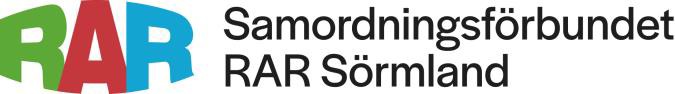 Återrapport om tillfälliga kompetenshöjande insatser(Återrapport skickas till förbundet senast en månad efter insatsens genomförande, tillsammans med fakturaunderlag)SAMORDNINGSFÖRBUNDET RAR SÖRMLANDkontakt@rarsormland.se • www.rarsormland.se	1Insatsens namn:Datum: Datum: Antal deltagare vid insatsen (deltagarlista bifogas):Antal deltagare vid insatsen (deltagarlista bifogas):Beskriv resultat utifrån syfte och mål angivet i ansökan:Beskriv resultat utifrån syfte och mål angivet i ansökan:Beskriv hur insatsen förväntas komma RAR:s målgrupper till godo:Beskriv hur insatsen förväntas komma RAR:s målgrupper till godo:Underskrift av insatsägaren:Namnförtydligande: Ort och datum: